НАМАЗ ВАКЫТЛАРЫ (Таблицага аңлатма)Иртәнге намаз. Иртәнге намаз вакыты таң беленү белән керә. Таң беленә. Ураза тотарга теләгән кешеләр таң беленгәнче сәхәрләрен тәмам кылырга тиеш булалар. Төнге һәм витыр намазларын укучылар таң беленгәнче укып бетерергә тиеш булалар.*Җәйге вакытларда безнең җирлектә шәфәкъ белән таң кушылу сәбәпле сәхәр вакыты таң беленү белән түгел, ә исәпләү ярдәмендә билгеләнә, ягъни кояш чыкканчы 2 сәгать алдан тәмамлана.Мәчетләрдә укыла. Татарстан мәчетләрендә иртәнге намаз шушы вакытта укыла. Азан белән камәт арасы 10 минут.Кояш чыга. Бу вакытта кояш чыга башлый һәм шушы вакытка хәтле иртәнге намазны укып бетерергә кирәк.Зәвәл. Зәвәл ул кояшның иң югары ноктадан авыша башлавы һәм өйлә намазының вакыты керүен белдерә.Өйлә намазы. Татарстан мәчетләрендә өйлә намазы шушы вакытта укыла. Азан белән камәт арасы 10 минут.Икенде намазы. Хәнәфи мәзһәбе буенча икенде намазының вакыты һәр нәрсәнең шәүләсе зәвәл вакытындагы шәүләсеннән тыш үз озынлыгына караганда ике тапкыр озынырак булу белән керә. Мәчеттә азан белән камәт арасы 10 минут.Ахшам намазы. Ахшам намазы кояш тулысынча батып бетү белән керә. Ураза тоткан кешеләргә бу вакытта авыз ачырга кирәк була. Мәчеттә азан белән камәт арасы 5 минут.*Әгәр берәр җирдә (мәсәлән, күп катлы йортларының өске катларында) кояшның дискы горизонттан югалып бетмәсә, югалып беткәнен көтәргә кирәк була. Аңарчы ахшам намазын укырга һәм авыз ачырга ярамый.Ястү намазы. Ястү намазының вакыты горизонтта шәфәкъ кызыллыгы югалу белән керә. Мәчеттә азан белән камәт арасы 10 минут.*Җәйге вакытларда безнең җирлектә шәфәкъ кызыллыгы бетмәү сәбәпле ястү намазының вакыты шәфәкъ кызыллыгына карап түгел, ә исәпләү ярдәмендә билгеләнә, ягъни кояш батканнан соң 1 сәгать 30 минут калдырып укыла.Кыйбла. Бу вакытта кояш нәкъ кыйбла юнәлешендә була.Кадерле мөселманнар!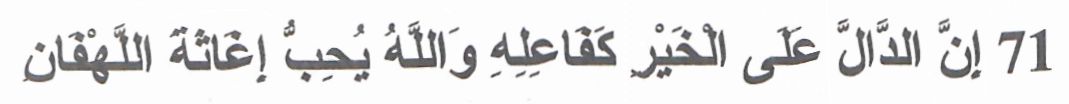 Тәрҗемәсе: «Хәерле яхшы эшкә юл күрсәтүче - шул эшне үзе эшләүче кебек. Аллаһу Тәгалә кайгылы кешеләргә (сүз яки гамәл белән) ярдәм бирүчеләрне сөя»188.Изгелеккә юл күрсәтү шушы юллар белән мөмкин була: 1) тел белән сөйләү;2) фигыль белән күчергеч вә мисал булу; 3) киңәш сораган вакытта киңәш бирү; 4) матбугат вә язмалар ярдәмендә тәэсир итү.«Хәер» сүзе астына дөньяви хәер эшләр дә, дини яхшы эшләр дә кергәнлеген аңлатма бирүчеләр бәян итә.(Ризаэддин Фахретдин “Җәвамигуль-кәлим” шәрехе)Хәер-садакаларны түбәндәге реквизитлар, яки алгы биттә бастырылган QR-код буенча күчерү тәкъдим ителә.  Аллаһ сезгә саулык-сәламәтлек биреп, биргән сәдакалар, кылган догаларыгызны кабул итсен.Наименование ММРО – ПРИХОД Г. МЕНДЕЛЕЕВСКА МЕНДЕЛЕЕВСКОГО МУХТАСИБАТА ЦРО – ДУМ РТИНН/КПП: 1627002432 / 162701001ОГРН 1031659005553Расчётный счёт 40703.810.6.62000003454БИК 049205603Банк ОТДЕЛЕНИЕ "БАНК ТАТАРСТАН" N8610 ПАО СБЕРБАНККорр. счёт 30101.810.6.00000000603октябрь 2021сәфәр / Рабигыль-әүвәл1443октябрь 2021сәфәр / Рабигыль-әүвәл1443октябрь 2021сәфәр / Рабигыль-әүвәл1443октябрь 2021сәфәр / Рабигыль-әүвәл1443октябрь 2021сәфәр / Рабигыль-әүвәл1443октябрь 2021сәфәр / Рабигыль-әүвәл1443октябрь 2021сәфәр / Рабигыль-әүвәл1443октябрь 2021сәфәр / Рабигыль-әүвәл1443октябрь 2021сәфәр / Рабигыль-әүвәл1443октябрь 2021сәфәр / Рабигыль-әүвәл1443октябрь 2021сәфәр / Рабигыль-әүвәл1443КӨНКӨНИРТӘНГЕ НАМАЗИРТӘНГЕ НАМАЗКояш чыгаЗәвәл(Зенит)Өйлә(Зухр)Икенде(Гаср)Ахшам(Магриб)Ястү(Гыйша)Һиҗри ай көнеКӨНКӨНТаң беленәМәчетләр дә укылаКояш чыгаЗәвәл(Зенит)Өйлә(Зухр)Икенде(Гаср)Ахшам(Магриб)Ястү(Гыйша)Һиҗри ай көнеҖ01.10.202103:2804:0305:3311:2012:0015:0517:0618:4824Ш02.10.202103:3004:0505:3511:2012:0015:0317:0318:4525Я03.10.202103:3204:0705:3711:1912:0015:0117:0018:4226Д04.10.202103:3504:0905:3911:1912:0014:5816:5818:3927С05.10.202103:3704:1105:4111:1912:0014:5616:5518:3728Ч06.10.202103:3904:1305:4311:1812:0014:5416:5318:3429П07.10.202103:4104:1505:4511:1812:0014:5116:5018:311Җ08.10.202103:4304:1705:4711:1812:0014:4916:4818:292Ш09.10.202103:4504:1905:4911:1812:0014:4716:4518:263Я10.10.202103:4704:2105:5111:1712:0014:4516:4218:244Д11.10.202103:4904:2305:5311:1712:0014:4216:4018:215С12.10.202103:5204:2505:5511:1712:0014:4016:3718:196Ч13.10.202103:5404:2705:5711:1612:0014:3816:3518:167П14.10.202103:5604:2905:5911:1612:0014:3616:3218:148Җ15.10.202103:5804:3106:0111:1612:0014:3316:3018:119Ш16.10.202104:0004:3306:0311:1612:0014:3116:2718:0910Я17.10.202104:0204:3506:0511:1612:0014:2916:2518:0711Д18.10.202104:0404:3706:0711:1512:0014:2716:2318:0412С19.10.202104:0604:3906:0911:1512:0014:2416:2018:0213Ч20.10.202104:0804:4106:1111:1512:0014:2216:1818:0014П21.10.202104:1004:4406:1411:1512:0014:2016:1517:5815Җ22.10.202104:1104:4606:1611:1512:0014:1816:1317:5516Ш23.10.202104:1304:4806:1811:1512:0014:1616:1117:5317Я24.10.202104:1504:5006:2011:1412:0014:1416:0817:5118Д25.10.202104:1704:5206:2211:1412:0014:1116:0617:4919С26.10.202104:1904:5406:2411:1412:0014:0916:0417:4720Ч27.10.202104:2104:5606:2611:1412:0014:0716:0117:4521П28.10.202104:2304:5806:2811:1412:0014:0515:5917:4322Җ29.10.202104:2505:0006:3011:1412:0014:0315:5717:4123Ш30.10.202104:2705:0206:3211:1412:0014:0115:5517:3924Я31.10.202104:2905:0506:3511:1412:0013:5915:5217:3725П07.10.2021Рабигыль-әүвәл аеның беренче көнеРабигыль-әүвәл аеның беренче көнеРабигыль-әүвәл аеның беренче көнеРабигыль-әүвәл аеның беренче көнеРабигыль-әүвәл аеның беренче көнеРабигыль-әүвәл аеның беренче көнеРабигыль-әүвәл аеның беренче көнеРабигыль-әүвәл аеның беренче көнеРабигыль-әүвәл аеның беренче көнеҖ01.10.2021 Җомга көннәр Җомга көннәр Җомга көннәр Җомга көннәр Җомга көннәр Җомга көннәр Җомга көннәр Җомга көннәр Җомга көннәр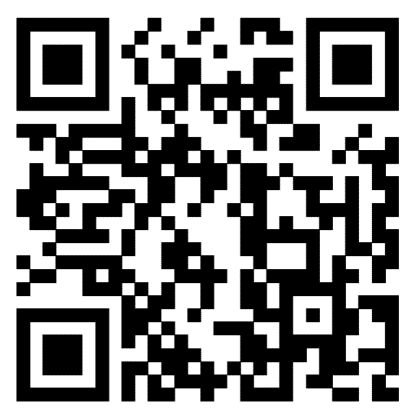 Сөннәт буенча ураза тоту көннәреСөннәт буенча ураза тоту көннәреСөннәт буенча ураза тоту көннәреСөннәт буенча ураза тоту көннәреСөннәт буенча ураза тоту көннәреСөннәт буенча ураза тоту көннәреСөннәт буенча ураза тоту көннәреСөннәт буенча ураза тоту көннәреСөннәт буенча ураза тоту көннәре